UKEPLAN 7. KL, UKE 25   NAVN:______________   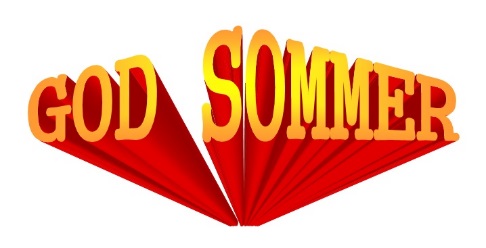 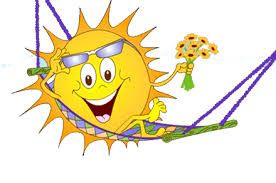 Til hjemmet og elevene:Respekttema: Vi tar vare på naturen og dyrene rundt oss.Ordenselever: Kjetil og Una Hjemmeside til skolen: www.minskole.no/malmheim              Telefon til skolen: 51 33 61 60E-mail: malmheim.skule@sandnes.kommune.noHei!Først tusen takk for en kjempefin kveld sist onsdag. Håper dere også koste dere sammen med ungdommene. Takk også for gode ord og gavekortet. Nå gjenstår bare tre dager før både elever og lærere kan ta sommerferie. På den siste ukeplanen klassen får på Malmheim skole følger litt informasjon om de tre siste dagene før sommerferien.Mandag 19.juni: Aktivitetsdag med blanda aldersgrupper og ulike aktiviteter de to første timene.                             Sangøvelse på trappa kl 13.00                             Avslutningsfest for skole, elever og foreldre kl 17.00 - 19.00Tirsdag 20.juni: Dyredag. Se eget skriv. Onsdag 21. juni: Siste skoledag. Vi ser film og koser oss i klasserommet.                              Fellessamling i gymsalen kl 09.30, der bl.a. 7.klasse skal vise programmet fra avslutningsfesten.     Skolen slutter kl 12.00 den dagen.Ønsker dere alle en kjempefin sommerferie, og lykke til på ungdomsskolen!Hilsen Hege Kristin, Ribekka, Frøydis, Karin og Alf-Petter